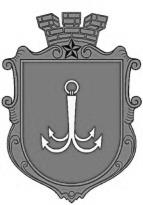                                           ОДЕСЬКА МІСЬКА РАДАПОСТІЙНА КОМІСІЯЗ ПИТАНЬ ОХОРОНИ ЗДОРОВ’Я  ________________№_________________на №______________від______________ПОРЯДОК ДЕННИЙ26.07.2021                          14.00                      307 каб.							           (пл. Думська, 1)1. Інформація департаменту охорони здоров’я -  які медичні інформаційні системи використовуються закладами охорони здоров’я комунальної власності територіальної громади м. Одеси на первинному та вторинному рівнях. Робота з електронною системою охорони здоров’я.2. Розгляд звернення депутата Одеської міської ради Леонідової Л.В.3. Розгляд звернення ГО «Захистимо Одесу разом».4. Розгляд звернення представників колективу КУ МКЛ №3 5. Розгляд звернення ГО «Зелений лист».6. Розгляд звернення громадянина Чумаченка В.В. 7. Інформація щодо проекту договору про співпрацю комунальних некомерційних підприємств з Одеськім національним медичним університетом.8. Різне.пл. Думська, 1, м. Одеса, 65026, Україна